Sunflower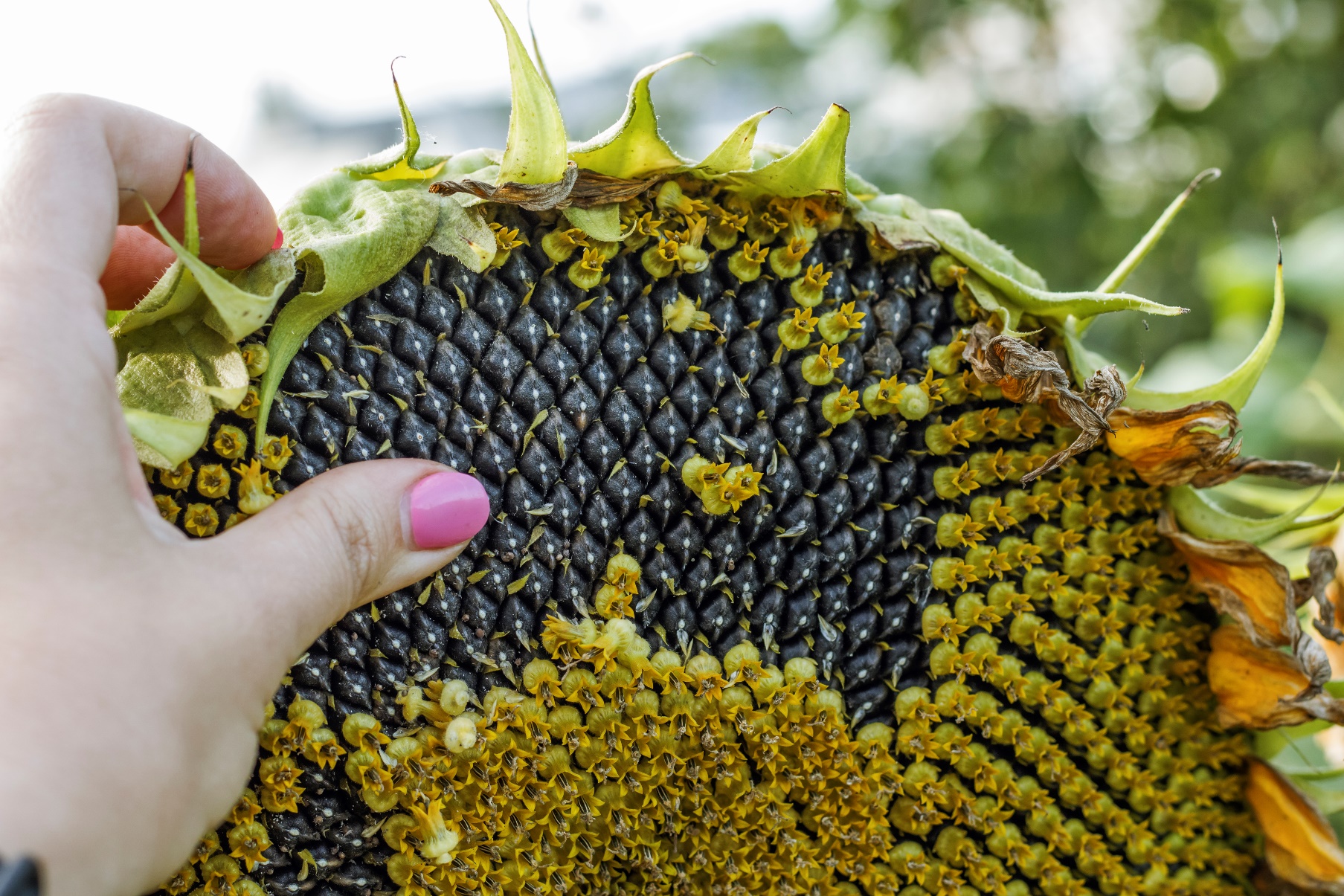 